النص: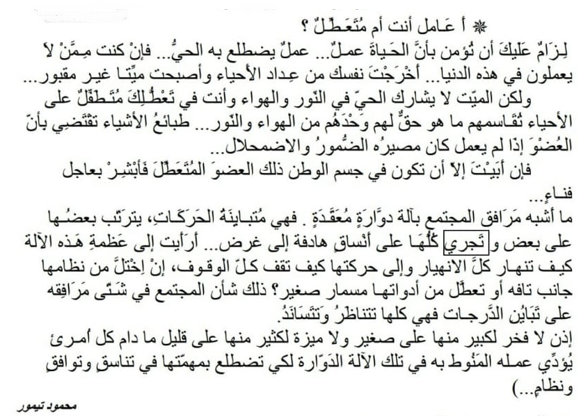 الفهم و بناء المعنى  : 1- صغ موضوعا للنص:(1.5)................................................................................................................................................................................................................................................................................2-اذكر مكونات النص الحجاجي عموما و حدد المكون الثالث لهذا النص (من -----الى) و عنونه : (1)................................................................................................................................................................................................................................................................................3-بماذا نعت "محمود تيمور" العاطل عن العمل ؟ و ما رأيك في ذلك ؟(1.5)................................................................................................................................................................................................................................................................................المكتسبات اللغوية :-النحو-1-انتج جملة حسب المطلوب :(2)(فعل تحويل + فاعل + مفعول 1 + مفعول 2 )........................................................................................................................................2-بين الوظيفة النحوية و الشكل النحوي لما هو مسطر في الجملة التالية :(2)عاد البحار إلى منزله فجر أمس.الوظيفة النحوية:....................................... / الشكل النحوي:........................................... 3-استخرج من النص ثلاث أدوات ربط مع ذكر دلالة كل منها :(1.5)...... :.........................../  ..... :.................................../  ..... :......................................-الصرف-1-ألف جملة فعلية يكون الفاعل فيها مذكرا حقيقيا :(1)........................................................................................................................................2-املأ الفراغات بما يناسب :(3.5)الإنتاج الكتابي :(6)اعتبر الكاتب العاطل عن العمل ميتا غير مقبور . انتج فقرة حجاجية لا تقل عن 15 سطرا تبين فيها لأحد العاطلين عن العمل خطورة البطالة على الفرد و المجتمع موظفا أدوات الربط المختلفة و بعض الجمل الاعتراضية.............................................................................................................................................................................................................................................................................................................................................................................................................................................................................................................................................................................................................................................................................................................................................................................................................................................................................................................................................................................................................................................................................................................................................................................................................................................................................................................................................................................................................................................................................................................................................................................................................................................................................................................................................................................................................................................................................................................................................................................................................................................................................................................................................................................................................................................................................................الاسم : ...........................اللقب : ...........................القسم :     9 أساسيفرض مراقبة رقم 1في دراسة النصالمعهد الخاص: ابن سيناالأستاذ: رمزي حمدونالسنة الدراسية:  2021/2022الجذرالوزنالمؤنثالوزنالمذكرعاملسوداء(ح.ب.ب)فعيل(ص.غ.ر)فعلى